Kaatsvereniging ‘Willem Westra’ Arum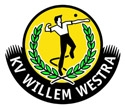 Afd. K.N.K.B.Namens het bestuur wordt u van harte uitgenodigd voor deVoorjaarsvergaderingDonderdag 17 maart 2022, aanvang 20.00 uurin Herberg De Gekroonde Leeuw te ArumA G E N D A OpeningMededelingen en ingekomen stukkenJaarverslag Financieel jaarverslag Verslag kascommissie en benoeming kascommissieVerslag en ontwikkelingenJeugdbestuurTentcommissieCompetitiekaatscommissieKeatsskoalleJubileumcommissieNoflik sitteSportstichtingK.N.K.B. zakenAlgemene vergadering KNKB d.d. 31 maart 2022BestuursverkiezingIntredend: Sake Bosch en Lisanne OkkingaAftredend en niet herkiesbaar: Tietsia Bloemsma (tegen)kandidaten kunnen zich tot een half uur voor aanvang van de vergadering melden.ContributiewijzigingKaatsprogramma 2022 RondvraagSluiting Heeft u uw mailadres of (adres)wijziging al doorgegeven aan de Ledenadministratie?Verzoek dit zo snel mogelijk te doen via: kvwillemwestra@hotmail.comAlvast bedankt!